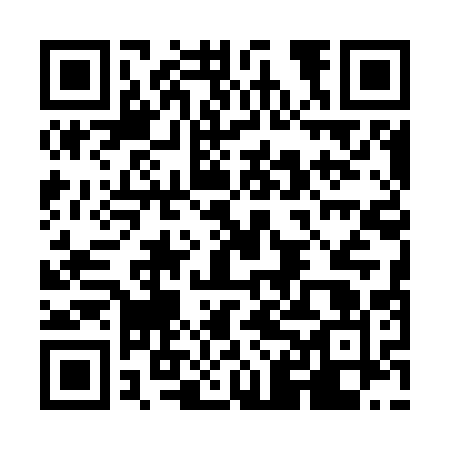 Ramadan times for Pinamar, ArgentinaMon 11 Mar 2024 - Wed 10 Apr 2024High Latitude Method: NonePrayer Calculation Method: Muslim World LeagueAsar Calculation Method: ShafiPrayer times provided by https://www.salahtimes.comDateDayFajrSuhurSunriseDhuhrAsrIftarMaghribIsha11Mon5:145:146:4312:574:297:117:118:3412Tue5:165:166:4412:574:287:107:108:3213Wed5:175:176:4512:574:287:087:088:3114Thu5:185:186:4512:564:277:077:078:2915Fri5:195:196:4612:564:267:057:058:2816Sat5:205:206:4712:564:257:047:048:2617Sun5:215:216:4812:564:247:027:028:2418Mon5:225:226:4912:554:237:017:018:2319Tue5:235:236:5012:554:226:596:598:2120Wed5:245:246:5112:554:216:586:588:2021Thu5:255:256:5212:544:206:566:568:1822Fri5:265:266:5312:544:196:556:558:1623Sat5:275:276:5412:544:186:536:538:1524Sun5:285:286:5412:534:176:526:528:1325Mon5:295:296:5512:534:166:506:508:1226Tue5:305:306:5612:534:156:496:498:1027Wed5:315:316:5712:534:146:476:478:0928Thu5:325:326:5812:524:136:466:468:0729Fri5:325:326:5912:524:126:446:448:0630Sat5:335:337:0012:524:116:436:438:0431Sun5:345:347:0112:514:106:416:418:031Mon5:355:357:0212:514:096:406:408:012Tue5:365:367:0212:514:086:396:398:003Wed5:375:377:0312:504:066:376:377:584Thu5:385:387:0412:504:056:366:367:575Fri5:395:397:0512:504:046:346:347:556Sat5:405:407:0612:504:036:336:337:547Sun5:405:407:0712:494:026:316:317:538Mon5:415:417:0812:494:016:306:307:519Tue5:425:427:0912:494:006:296:297:5010Wed5:435:437:0912:493:596:276:277:49